                                                                                                        ПРОЕКТ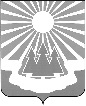    Администрация                                   
муниципального образования
«Светогорское городское поселение»
Выборгского района Ленинградской областиПОСТАНОВЛЕНИЕО внесении изменений в постановление от 25.02.2021 №95 «Об утверждении порядка организации и финансирования трудоустройства несовершеннолетних граждан 
в возрасте от 14 до 18 лет в свободное от учебы время на территории 
МО «Светогорское городское поселение»В соответствии с Трудовым кодексом Российской Федерации, статьей 53 Федерального закона от 06.10.2003 № 131-ФЗ «Об общих принципах организации местного самоуправления 
в Российской Федерации», Законом Российской Федерации от 19.04.1991 №1032-1 «О занятости населения в Российской Федерации», в рамках муниципальной программы «Развитие культуры, физической культуры и массового спорта, молодёжной политики МО «Светогорское городское поселение», администрация МО «Светогорское городское поселение» П О С Т А Н О В Л Я Е Т:1. Внести в постановление администрации МО «Светогорское городское поселение» от 25.02.2021 №95 «Об утверждении порядка организации и финансирования временного трудоустройства несовершеннолетних граждан в возрасте от 14 до 18 лет 
в свободное от учебы время на территории МО «Светогорское городское поселение», 
следующие изменения: 1.1 В п. 3.8 Порядка организации и финансирования временного трудоустройства несовершеннолетних граждан в возрасте от 14 до 18 лет в свободное от учебы время на территории МО «Светогорское городское поселение» абзац: «согласие отдела опеки и попечительства администрации муниципального образования «Выборгский район» Ленинградской области» дополнить фразой следующего содержания: «только для трудоустройства детей-сирот и детей, оставшихся без попечения родителей (ч. 4 ст. 63 ТК РФ)».2. Опубликовать настоящее Постановление в газете «Вуокса», в сетевом издании «Официальный вестник правовых актов органов местного самоуправления муниципального образования «Выборгский район» Ленинградской области (npavrlo.ru) 
и разместить на официальном сайте  МО «Светогорское городское поселение» 
(mo-svetogorsk.ru).  3. Контроль за исполнением настоящего постановления оставляю за собой.Глава администрации                                                                                                                Е.Е. ЦойИсполнитель: Сергеева Л.В.Согласовано:  Горюнова Г.Е. 	Заводнова И.С.     Пугачёва Е.М.Разослано: в дело, СЭД: СБУ, СФ, СЭР, сайт МО, пресс-центр «Вуокса», сайт npavrlo.ru,  регистр МНПА№